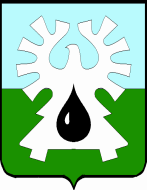   МУНИЦИПАЛЬНОЕ ОБРАЗОВАНИЕ ГОРОД УРАЙХАНТЫ-МАНСИЙСКИЙ АВТОНОМНЫЙ ОКРУГ-ЮГРА     ДУМА ГОРОДА УРАЙРЕШЕНИЕот 28 апреля 2016                                                                                 №29О досрочном прекращении полномочий депутата Думы города Урай пятого созыва Мукаева Роберта Фаритовича 	Рассмотрев заявление депутата Думы города Урай Мукаева Роберта Фаритовича об отставке по собственному желанию, в соответствии со статьей 40 Федерального закона от 06.10.2003 №131-ФЗ «Об общих принципах организации местного самоуправления в Российской Федерации», статьей 22 устава города Урай Дума города Урай решила:1. Признать досрочное прекращение полномочий депутата Думы города Урай пятого созыва  Мукаева Роберта Фаритовича 28.04.2016 в 12 часов 45 минут.2. Опубликовать настоящее решение в газете «Знамя». Председатель Думы города Урай                                      Г.П. Александрова 